Publicado en Miami el 23/07/2019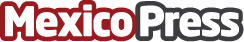 AMI publica la Radiografía del comercio electrónico en Latinoamérica para 2019  Americas Market Intelligence (AMI) acaba de publicar la Radiografía del comercio electrónico en Latinoamérica para 2019, la cual trata siete mercados principales de ecommerce en la región: Argentina, Brasil, Chile, Colombia, México, Perú y UruguayDatos de contacto:Abel Delgado3057210717Nota de prensa publicada en: https://www.mexicopress.com.mx/ami-publica-la-radiografia-del-comercio Categorías: Internacional Marketing Emprendedores E-Commerce Consumo http://www.mexicopress.com.mx